Н А К А З17.11.2015    					     № 237Про внесення змін до наказу Департаменту освіти Харківської міської ради від 30.12.2013 № 238 «Про призначення осіб, відповідальних за організацію роботи, пов’язаної із захистом персональних даних при їх обробці в Департаменті освіти та у закладах освіти міської мережі»З метою забезпечення належного та своєчасного виконання структурними підрозділами та підпорядкованими навчальними закладами вимог Закону України «Про захист персональних даних» та у зв’язку із кадровими змінами НАКАЗУЮ:Внести зміни до наказу Департаменту освіти Харківської міської ради від 30.12.2013 № 238 «Про призначення осіб, відповідальних за організацію роботи, пов’язаної із захистом персональних даних при їх обробці в Департаменті освіти та у закладах освіти міської мережі», виклавши додаток до зазначеного наказу у новій редакції (додається).Покласти на зазначених у додатку до цього наказу посадових осіб виконання обов’язків щодо організації роботи, пов’язаної із захистом персональних даних при їх обробці у Департаменті освіти, в порядку, визначеному нормативно-правовими актами з питань захисту персональних даних.3. Начальнику відділу кадрової роботи Леоновій А.М. забезпечити внесення в установленому порядку відповідних змін до посадових інструкцій посадовим особам, відповідальним за обробку баз персональних даних.                									    До 24.11.20154.  Інженеру з інформаційно-методичного та технічного забезпечення Науково-методичного педагогічного центру Коліснику О.С. розмістити цей наказ на сайті Департаменту освіти.																		   До 20.11.20155. Контроль за виконанням цього наказу покласти на заступника директора Департаменту освіти Стецюру Т.П.Директор Департаменту освіти	                                       О.І. ДеменкоЗ наказом ознайомлені:Стецюра Т.П.						Леонова А.М.Міщенко С.М.						Примак Т.М.Коротка Л.В.						Тарасенко І.М.	Воробйова Н.М.						Кожевнікова М.В.	Літвінова В.В. 						Реформат М.І. Рубаненко-Крюкова М.Ю.Колісник О.С.Стецюра Т.П.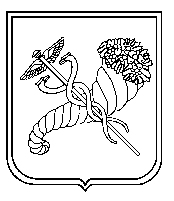 